О.Глазова,доцент кафедри методики мов і літературиІППО КУ імені Бориса ГрінченкаРобота  вчителя-словесника в контексті реформування повної загальної середньої освіти   Сучасна освіта має бути освітою для життя – це гасло всього цивілізованого світу. Йдеться про те, що всі здобуті людиною знання мають активно й продуктивно використовуватися при вирішенні проблем, на які  багате сучасне життя.    Концепція Нової української школи – ідеологія реформи повної загальної середньої освіти, що почне діяти в 2018 році. Реформа орієнтована на те, щоб «зробити випускника конкурентноздатним у ХХІ-му столітті - випустити зі школи всебічно розвинену, здатну до критичного мислення цілісну особистість, патріота з активною позицією, інноватора, здатного змінювати навколишній світ та вчитися впродовж життя» [1].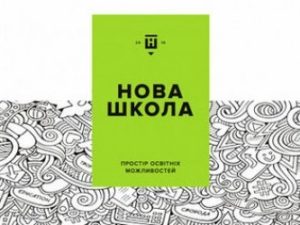   Документ було презентовано на педагогічній конференції «Про підсумки розвитку дошкільної, загальної середньої, позашкільної та професійно-технічної освіти у 2015/2016 навчальному році та завдання на 2016/2017 навчальний рік», яку було проведено 18 серпня 2016 року  в Будинку Уряду.   Українське суспільство  потребує творчої ініціативної особистості з високим адаптаційним потенціалом, який виявляється передовсім у здатності безперервно набувати актуальних  компетентностей. Зміна парадигми шкільної освіти: компетентнісне навчання + формування цінностейКомпетентності - це динамічна комбінація знань, умінь і цінностей, які визначають здатність особи успішно вирішувати життєві проблеми, провадити професійну і подальшу навчальну діяльність.Проект нового базового Закону України «Про освіту», стаття 1.    Національна рамка кваліфікацій подає таке визначення: «Компетентність/компетентності - здатність особи до виконання певного виду діяльності, що виражається через знання, розуміння, уміння, цінності, інші особисті якості».    Компетентною називають особистість, яка не тільки має знання, а й уміє, може й готова доцільно й ефективно їх застосувати, не тільки обізнана в певній галузі знань, а ще й уміла, тямуща, вправна. Іншими словами, компетентність — це здатність застосовувати здобуті знання, набуті вміння, навички, способи діяльності, власний досвід у нестандартних ситуаціях із метою розв'язання певних життєво важливих проблем. «Ключові компетентності – ті, яких кожен потребує для особистої реалізації, розвитку, активної громадянської позиції, соціальної інклюзії та працевлаштування і які здатні забезпечити життєвий успіх молоді у суспільстві знань» [1].Першою в переліку 10-ти ключових компетентностей Нової української школи названо «спілкування державною (і рідною у разі відмінності) мовами. Це вміння усно і письмово висловлювати й тлумачити поняття, думки, почуття, факти та погляди (через слухання, говоріння, читання, письмо, застосування мультимедійних засобів). Здатність реагувати мовними засобами на повний спектр соціальних і культурних явищ – у навчанні, на роботі, вдома, у вільний час. Усвідомлення ролі ефективного спілкування» [1].  Компетентнісний підхід у навчанні розглядається як «переорієнтація з процесу на результат у діяльнісному вимірі, забезпечення спроможності випускника відповідати новим запитам ринку, мати відповідний потенціал для практичного розв'язання життєвих проблем, пошуку свого «Я» у професії, в соціальній структурі» (Н.М.Бібік).    Відмінність компетентнісного підходу від інших підходів у навчанні української мови можна показати в таблиці:  Важливим стає не наявність у школяра внутрішньої організації знань, а здатність застосовувати компетентності не лише в навчальному процесі, а й у будь-якій життєвій ситуації.  Отже, учень має бути скерований не на зазубрювання інформації з метою її транслювання на екзамені, а на свідоме формування компетентностей, важливих для всього подальшого життя.      Спільними для всіх компетентностей у Концепції названо  такі вміння:  • уміння читати і розуміти прочитане; • уміння висловлювати думку усно і письмово; • критичне мислення; • здатність логічно обґрунтовувати позицію; • ініціативність; • творчість; • уміння вирішувати проблеми, оцінювати ризики та приймати рішення;• уміння конструктивно керувати емоціями, застосовувати емоційний інтелект; • здатність до співпраці в команді [1].   Одна з найважливіших компетентностей – навчатися впродовж усього життя з урахуванням його нестабільності й непередбачуваності. Громадянинові цифрової доби необхідні вміння орієнтуватися в інформаційних потоках, освоювати нові технології, самонавчатися, шукати й використовувати все нові й нові знання, володіти такими якостями, як універсальність мислення, динамізм, мобільність.Основним завданням освітнього процесу є забезпечення активної позиції учня в набутті особистісних, а через них  і суспільно значущих цінностей. Школяр має розуміти, які знання й уміння допоможуть йому досягти успіхів, правильно побудувати стосунки з людьми та гідно виконувати важливі для нього соціальні ролі: сина, брата, друга, школяра, громадянина, патріота та ін.У Концепції Нової української школи поняття  «освіта», «освітній процес» запропоновано «вживати в їх сучасному розумінні, що включає навчання, виховання і розвиток. Виховний процес буде невід’ємною складовою всього освітнього процесу і орієнтуватиметься на загальнолюдські цінності, зокрема морально-етичні (гідність, чесність, справедливість, турбота, повага до життя, повага до себе та інших людей), соціально-політичні (свобода, демократія, культурне різноманіття, повага до рідної мови і культури, патріотизм, шанобливе ставлення до довкілля, повага до закону, солідарність, відповідальність). Нова школа буде плекати українську ідентичність» [1].        Результати навчальної діяльності розглядатимуться як особисті досягнення учня. Компетентнісно орієнтований урок    Науковці визначили такі характерні ознаки компетентнісно спрямованого навчального процесу, зокрема уроку [2]:конкретизація мети уроку (визначення предметної та ключової (ключових) компетентностей до конкретного уроку);поділ змісту теми на навчальні ситуації в залежності від його структури;формулювання цільового завдання до кожної навчальної ситуації;теоретичні знання, практичне застосування теоретичних знань, формування способів діяльності;вибір методів навчання, що відповідають кожному цільовому завданню за його дидактичними функціями (формування, засвоєння, узагальнення знань) та змістом навчального матеріалу (теоретичний, емпіричний чи практичний);вибір форм організації навчальної діяльності учнів (індивідуальна, парна, групова, фронтальна, колективна чи їх оптимальне поєднання), які відповідають змісту та методам роботи;під час вибору змісту, методів і форм навчання орієнтація на заплановану мету й прогнозований очікуваний результат спільної діяльності суб’єктів навчання.        Запропоновану Н.М.Бібік методичну структуру компетентнісно орієнтованого уроку  можна показати в таблиці [5]:Обов’язковим етапом компетентнісно орієнтованого уроку української мови має бути  мовленнєво-творча діяльність учнів, мета якої – розвиток мовленнєвих умінь із  застосуванням у процесі такої діяльності мовних знань [6].   Групові форми навчальної роботи з постійною зміною ролей у зімітованих ситуаціях спілкування ідеально корелюються із визначеною чинною навчальною Програмою основною метою навчання української мови, що  полягає у «формуванні національно свідомої, духовно багатої мовної особистості, яка володіє вміннями й навичками вільно, комунікативно доцільно користуватися засобами української  мови — її стилями, типами, жанрами в усіх видах мовленнєвої діяльності (аудіювання, читання, говоріння, письмо), тобто забезпечує належний рівень комунікативної компетентності».Методи компетентнісно орієнтованого навчання української мови. Завдання компетентнісного характеру    Компетентнісно орієнтоване навчання української мови вимагає застосування методів, які передбачають активну діяльність учнів. Навчальний предмет українська мова має забезпечити формування і розвиток таких ключових компетентностей, як мовна, мовленнєва, соціокультурна й діяльнісна, які разом утворюють комунікативну компетентність.Методи формування усної комунікативної компетентності:навчальні діалоги (імітації), рольові та ділові ігри;доповіді, повідомлення;обговорення, дискусії, виступи в дискусіях і захистах проектів у ролі опонента.Методи формування писемної комунікативної компетентності:рольові й ділові ігри (у ролі Того, хто пише, й Того, хто читає);підготовка заміток, нарисів, інтерв’ю, статей ін. текстів для ЗМІ з урахуванням цільової аудиторії;навчальні проекти, які потребують  проведення опитування, бесід, інтерв’ю.      Методи формування інформаційної компетентності:пошук і систематизація інформації  з різних джерел;завдання, пов’язані з інтерпретацією, аналізом, узагальненням зібраної інформації;підготовка творів різних жанрів,  повідомлень, доповідей та ін.     До форм і методів навчання, які «не працюють» на формування компетентностей, зазвичай відносять монолог учителя, інформаційну бесіду, фронтально-індивідуальне опитування, самостійну індивідуальну роботу з підручником (виконання вправи…), перегляд відеофільму/вистави та екскурсію без подальшого обговорення, письмову контрольну роботу в «традиційній» формі (диктант із граматичним завданням і под.).     Як сказано в Концепції Нової української школи, «освітню діяльність буде організовано з урахуванням навичок ХХІ століття, відповідно до індивідуальних стилів, темпу, складності та навчальних траєкторій учнів: від комунікативних типів завдань (знайти спільну мову з друзями, учителями, однокласниками, батьками, незнайомими людьми) до творчих (креативно-інноваційних)»[1].     У методиці компетентнісно орієнтованого уроку має бути зреалізовано умови та ситуації, які зумовили б потребу учнів застосовувати  здобуті мовні знання та мовленнєві вміння в соціальній практиці.     Завдання повинне мати не лише навчальне, а й “життєве” (практичне) обгрунтування,  тобто не викликати в школяра запитання “Навіщо я це роблю?” Навчальні завдання формулюються у відповідності до проблем, які трапляються  в житті, і передбачають застосування здобутих мовних знань на практиці.     Подаємо приклади компетентнісних завдань, які можна запропонувати восьмикласникам у процесі закріплення теми «Означено-особові речення».*Уявіть, що на вашу електронну адресу прийшов вітальний лист із проханням передати його прабабусі. Які з речень тексту односкладні? (Звертання не враховуємо).Відповідь обгрунтуйте.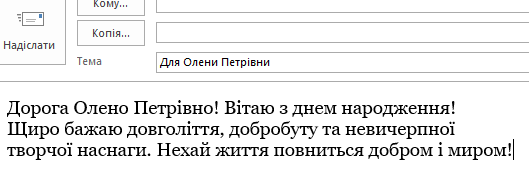 *Отриманий електронний лист має такий підпис: З глибокою повагою, Ваш сусід Тимофій Петренко.*Поміркуйте: чи потрібно ставити кому? Можливо, потрібен інший знак? Відповідь обгрунтуйте.  Пояснення вчителя.  За граматичними ознаками це речення неповне – з пропущеним присудком (або присудком із залежним словом):  З глибокою повагою [ставиться до Вас] Ваш сусід Тимофій Петренко.    Як відомо, у таких реченнях на місці пропущеного присудка ставлять тире. Ставити кому після слів З глибокою повагою немає підстави.*Як має підписати лист-відповідь прабабуся? З-поміж поданих нижче оберіть правильний варіант, вибір обгрунтуйте.1. Зі щирою вдячністю, Олена Петрівна. 2. Зі щирою вдячністю – Олена Петрівна. 3. Зі щирою вдячністю Олена Петрівна.*Поясніть: речення-підпис сусіда та речення-відповідь бабусі – односкладні чи неповні? Відповідь аргументуйте.*Надіслані бабусі вітальні листи сім’я обговорювала впродовж кількох днів. Укажіть речення, що містять лексичні помилки. Скористайтеся підказкою. Визначте вид односкладних речень, накресліть схеми першого й останнього.  Відповіли знайомим із Молдови. Подякували друзям із Білорусії. Надіслали відповідь на привітання з Венгрії. Продовжили листування зі школярами з Турції.  Запросили  на екскурсію учнів із Польші. Зі знайомими з Румунії поспілкувалися через скайп.Підказка.*Як відомо, слово вітати багатозначне.  Укажіть синоніми цього слова, які можна використати  у тексті вітального листа.       Приймати, зустрічати; здоровкатися, чоломкатися; поздоровляти, віншувати; схвалювати, погоджуватися.*Складіть текст електронного вітального листа вчительці зі святом. Уживайте односкладні означено-особові  речення.*Прабабусині гості вживали чимало етикетних формул. Укажіть ті з них, у яких допущено помилки. З’ясуйте тип кожної з помилок.    Проходьте, будь-ласка!  Вибачаюся за запізнення. Класно виглядаєте.Як потрібно. Проходьте, будь ласка! Прошу вибачення (перепрошую, вибачте) за запізнення. Маєте бездоганний вигляд!*Визначте тип речень, відповідь обгрунтуйте.*Привітати прабабусю приїхав родич із діаспори. Років зо 100 тому його прапрадід змушений був перебратися за океан. Ви без проблем спілкуєтесь із гостем англійською, але старші родичі  нею не володіють. Гість пишається знанням окремих українських слів. Із них він, спілкуючись зі старшими,  намагається скласти речення. Завершіть кожне з речень так, щоб вони були означено-особові. Утворені речення запишіть.Хочу… . Прагнемо… .  Уклонюся … .  Підтримуємо… . Бережімо… .*У записаних реченнях визначте та підкресліть граматичні основи. Зробіть синтаксичний розбір одного з речень.*З метою з’ясування долі свого двоюрідного прапрадіда гість вирішив  звернутись із заявою-запитом до архіву. Ознайомтеся з формою документа. З’ясуйте тип першого речення тексту, визначте вид присудка в ньому.Директору Державного
архіву ________ області
ПІП (заявника)________
  Поштова адреса (заявника)                                                                           Заява         Прошу видати архівну довідку про народження мого (моєї) _________________ПІП______________. Він (вона) народив(ла)ся в селі _________________   ___________району_____________ області   в ________ році.       Довідка потрібна для родинного архіву.                           Підпис                                                                  Дата  Домашнє завдання. Складіть розповідь про ваш родовід. У тексті вживайте означено-особові речення.Навчаючи, вчимося     Нова школа працюватиме на засадах «педагогіки партнерства». У Концепції Нової української школи сформульовано основні принципи такого підходу:повага до особистості; доброзичливість і позитивне ставлення; довіра у відносинах, стосунках; діалог – взаємодія – взаємоповага; розподілене лідерство (проактивність, право вибору та відповідальність за нього, горизонтальність зв’язків); принципи соціального партнерства (рівність сторін, добровільність прийняття зобов’язань, обов’язковість виконання домовленостей).    Щоб увідповіднити свою роботу з названими принципами, учитель має відмовитися від консервативної системи навчання на користь ліберальної.    Консервативна передбачає, що вчитель  – головний у класі, діти ж перебирають від нього/неї знання. Мета такого вчителя - транслювання знань, завдання дитини – у процесі їхнього успішного засвоєння ставати особистістю. Згідно з філософією цієї системи, помилка вважається ганебною, тому  неприпустимою.     Ліберальна система пропонує кардинально протилежні тези:учень – особистість уже за фактом свого народження; презумпція розумності дитини (учень є не об’єктом, а суб’єктом, сам навчається і навчає інших; учитель лише фасилітує (від англ. facilitate — допомагати, полегшувати, сприяти) навчальний процес – скеровує, підтримує, допомагає; школа вчить думати і вчитися (закладає любов до навчання впродовж життя); помилки вітаються: щоб знайти правильне рішення,  можна й треба (навіть корисно) помилятись.Щодо фасилітації, то наспів час обговорити організацію цього важливого процесу. Ефективною нині визнають скрайбінг-фасилітацію (від англ. "scribe" -  створення замальовок, ескізів) — переведення навчальної інформації зі словесної форми у візуальну із фіксуванням її в режимі реального часу. Найбільш яскравий приклад скрайбінг-фасилітації - пояснення вчителем  нового матеріалу на уроці з крейдою в руках, коли графічні зображення (схеми, таблиці, приклади) фіксують ключові моменти вербального пояснення.     Крім традиційних дошки з крейдою, вчитель може використовувати аркуші паперу, олівці, маркери, фломастери, елементи аплікації. Усі ці засоби використовують, вдаючись до так званого ручного скарйбінгу.     Крім ручного, застовують скрайбінг комп’ютерний, який можна створити за допомогою сервіса PowToon і програми VideoScribe.     Продуктом відеоскрайбінгу є навчальний відеоролик. 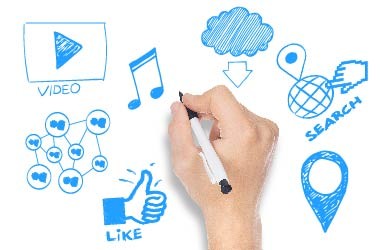     Перевага відеоскрайбінгу полягає тому, що створений педагогом відеоролик учень може використовувати безліч разів, що спростує навчальний стереотип «Прочитав параграф підручника — відповідай на запитання».     Приклади розміщених на ресурсі YouTube навчальних відеоскрайбінгів:Омонімиhttp://beedo-beedo.com/?v=cdulM-P7qSs&suggestions=1&l=enРозряди прислівниківhttps://www.youtube.com/watch?v=HVxYWh946QYДля вчителя:Мережеві технології для вчителя-філолога (скрайбінг-презентація)https://www.youtube.com/watch?v=m5nPy8MNvqQ&list=PLJKEfP9PRnx73_fmU-zWDqIEoBjErOYQa     Використання комп’ютерної скрайбінг-фасилітації збільшує можливості для організації так званого змішаного навчання (blended learning) –  навчального процесу, за якого частину інформації школяр проходить онлайн, самостійно визначаючи/контролюючи час, місце, ритм та послідовність виконання завдань, інша ж частина навчального заняття відбувається у фізичному навчальному просторі - класі (групі) з такими ж учнями та вчителем. Спільна робота в класі є обов’язковою умовою для успіху змішаного навчання, адже воно включає соціально-адаптаційний аспект.      Якщо в процесі «традиційного» заняття весь час і сили вчителя витрачаються на передавання учням нової інформації, то змішане навчання дозволяє перекласти цю функцію на комп'ютер,  основні зусилля вчителя перенісши на обговорення й пояснення складних моментів теми, відповіді на запитання школярів і т.ін.   Найбільш апробованою в Україні є навчальна модель «перевернутий клас» (інша назва - модель «перевернуте навчання»).     Важливим кроком до започаткування в Україні змішаного навчання є анонсований  проект “Школа Prometheus”.«Запровадження ІКТ в освітній галузі має перейти від одноразових проектів у системний процес, який охоплює всі види діяльності. ІКТ суттєво розширять можливості педагога, оптимізують управлінські процеси, таким чином формуючи в учня важливі для нашого сторіччя технологічні компетентності», - сказано в Концепції Нової української школи».Міністерство освіти і науки планує розробити та створити державну платформу доступного для всіх якісного навчального контенту для школярів. А ще - переглянути санітарно-епідеміологічні норми для використання комп’ютерної техніки у школах, зробити ревізію нормативно-правової бази, положення про електронні освітні ресурси та положення про дистанційне навчання.Сьогодні на інформатизації освіти зосередили увагу всі прогресивні країни. Звісно, не слід переймати зарубіжного досвіду без урахування умов та особливостей вітчизняної освіти. Проте з прогресивного досвіду необхідно запозичувати найкраще.Працівники Інституту модернізації змісту освіти пропонують звернути увагу на проект Угорщини – державний освітній портал, побудований на програмному забезпеченні компанії Майкрософт. На ньому розміщений офіційно рекомендований контент – це єдиний за державними стандартами Угорщини підручник, а також матеріали, якими обмінюються вчителі. Серед матеріалів – 4 тисячі відео, 4 тисячі інтерактивних завдань, 10 тисяч інших матеріалів. Користувач порталу може знайти завдання, тест, що відповідають певному предмету, класу та сприяють формуванню певної компетентності.  Готуючи педагогів до  використання та створення подібного контенту, ІППО КУ імені Борис Грінченка створив веб-сайт «Креативний словесник», на якому розміщено створені слухачами курсів підвищення кваліфікації електронні інтерактивні уроки  української мови. «Скачавши» потрібний урок, учитель зможе скористатися ним як своєрідним конструктором уроків.Використані джерелаНова школа. Простір освітніх можливостей. Концепція нової Української школи (проект)Компетентнісний підхід у сучасній освіті: світовий досвід та українські перспективи: бібліотека з освітньої політики [під заг. ред. О.В.Овчарук]. – К.: “К.І.С.”, 2004. –112 с.Життєва компетентність особистості:  від теорії до практики: науково-методичний посібник /За ред. І.Г.Єрмакова. – Запоріжжя: Центуріон, 2005. – 640 с.Бех І.Д. Теоретико-прикладний сенс компетентнісного підходу в педагогіці / І.Д.Бех // Педагогіка і психологія : Вісник АПН України. – 2009. – №2 (63). — С.26-31.Бібік Н.М. Ознаки компетентнісно орієнтованого уроку з предмета «Я у світі»//Вчитель початкової школи, - 2016, -  №7.К.Пономарьова. Сучасний урок української мови: компетентнісно орієнтовані цілі і структура.ПІДХОДИ ДО НАВЧАННЯРезультат навчанняФорми контролюПриклад  завданняЗнаннєвийОволодіння  знаннямиЕкзамени  (за  білетами)Дати розгорнуту відповідь…ЗУНівськийОволодіння  вміннями,сформованість навичокПереказ. Твір. РедагуванняПереказати…Розказати/написати…Відредагувати…КомпетентніснийГотовність застосування знання  і вміння в непередбачуваній ситуації«Нове» завдання.Виконання і захист проекту.ПортфоліоПоказати альтернативні способи вирішення проблеми (виконання завдання)Етапи урокуВимоги Засоби 1.ЦілепокладанняМету розробляють у співвідношенні з обов’язковими результатами навчання, які піддаються вимірюваннюМета вербалізується, обгрунтовується важливість очікуваних результатів  2.Планування навчальної      діяльностіВиявлення наявного життєвого досвіду учнів щодо навчальної теми.Спільне з учнями обговорення способів  досягнення результатів. Обговорення дій, розподіл ролей, стимулювання  участі кожного в спільній роботі 3. ТехнологічнийВибір методів і форм навчання, які відповідають меті і завданням урокуГрупові форми діяльності; зміни ролей у  зімітованих  життєвих ситуаціях, випробувальні дії     4. Контрольно-       оцінювальний    Створення ситуацій успіхуРефлексивні вправи;    Коригувальні дії,  заохоченняНеправильноПравильноБілорусіяПольшаВенгріяМолдавіяГерманіяРуминіяСловакіяТурціяВеликобританіяБілорусьПольщаУгорщинаМолдоваНімеччинаРумуніяСловаччинаТуреччинаВелика Британія